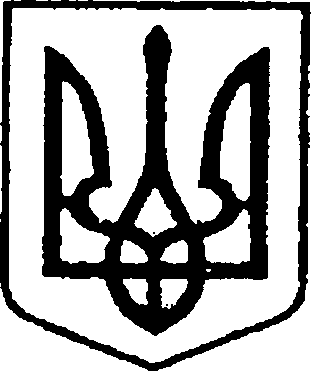 Ніжинська міська радаVІI скликанняПротокол № 88засідання постійної комісії міської ради з питань регламенту, депутатської діяльності та етики, законності, правопорядку, антикорупційної політики, свободи слова та зв’язків з громадськістю05.02.2018 малий залГоловуючий: Щербак О. В.Присутні члени комісії:Галата Ю.В., Дзюба С.П.; Косенко М.Г.,    Шевченко Н.О. Відсутні члени комісії: Безпалий О.В., Коробка І.М.Присутні:Величко Л.М. – заступник голови громадської ради;Давиденко О.М. –представник ГО (антикорупційне бюро м.Ніжина та р-н);Дмитренко О.М. – член громадської ради;Дорохін В.Г. – голова громадської ради;Дудченко Г.М. – депутат міської ради VII скликання;Лега В.О. – начальник відділу юридично-кадрового забезпечення апарату виконавчого комітету Ніжинської міської ради;Лисенко А.В. - начальник сектора взаємодії із засобами масової інформаціївідділу інформаційно-аналітичної роботи  та комунікацій з громадськістю;Карлова І.В. – ліквідатор КП «Ніжинське муніципальне підприємство з благоустрою «ФЛОРА»;Корман В.А. –директор КП «НВУКГ»;Колодка І.В. – член громадської ради;Олійник Г.М. - перший заступник міського голови;Осадчий С.О. – заступник міського голови;Салогуб В.В. – секретар міської ради;Сипливець В.Г. – депутат міської ради VII скликання;Сіренко С.А. – заступник начальника УЖКГ та Б;Сокол Н.В. – журналіст газети «Вісті»;Сребранець В.В. – член громадської ради;Стратілат Т.М. – помічник депутата Верховної Ради Кодоли О.;Ступак М.І. – член громадської ради;Тараненко Г.П. – начальник ОДПІ;Уткіна О.О. – заступник начальника ОДПІ;Хоменко Ю.В. – депутат Ніжинської міської ради VII скликання;Шалай І.В. – депутат Ніжинської міської ради VII скликання;Якуба Н.В. - головний спеціаліст відділу з питань організації діяльності міської ради та іі виконавчого комітету.Формування порядку денногоСЛУХАЛИ:Щербак О. В., голова комісії.Ознайомив присутніх з проектом порядку денного засідання постійної                                                                          комісії міської ради з питань регламенту, депутатської діяльності та етики, законності, правопорядку, антикорупційноїполітики, свободи слова               та зв’язків з громадськістю від 05.02.2018.ВИРІШИЛИ: Затвердити порядок денний.ГОЛОСУВАЛИ: «за» – 5, «проти» – 0, «утрималися» – 0.Порядок денний:«Про незаконне відчуження об’єкту КП «Ніжинське муніципальне підприємство з благоустрою «ФЛОРА» по вул. Театральна, 41 в м. Ніжині».Розгляд питань порядку денного«Про незаконне відчуження об’єкту КП «Ніжинське муніципальне підприємство з благоустрою «ФЛОРА» по вул. Театральна, 41 в м. Ніжині».СЛУХАЛИ:Щербак О.В., голова комісії.Зачитав лист від ліквідатора КП «НМПБ» Карлової І.В. стосовно проведення інвентаризації «Ніжинського муніципального підприємства благоустрою» шляхом ліквідації (матеріали додаються).Запитав, куди будуть перераховані кошти від продажу майнових активів.ВИСТУПИЛИ:Карлова І.В., ліквідатор КП «Ніжинське муніципальне підприємство з благоустрою «ФЛОРА».Надала відповідь, що всі кошти від реалізації майна будуть перераховані на рахунки кредиторів.Ступак М.І., член громадської ради.Запитав,кому належить право власності на нерухому майно по вул. Театральна, 41.Щербак О.В., голова комісії.Надав роз’яснення, що об’єкт нерухомого майна за адресою: Чернігівська обл., м. Ніжин, вул. Театральна, 41 зареєстровано за  Ніжинською міською радою Чернігівської області 04.01.2017(інформація наданаз Державного реєстру речових прав на нерухоме майно, Реєстру прав власності на нерухоме майно, Державного реєстру Іпотек, Єдиного реєстру заборон відчуження об’єктів нерухомого майна щодо суб’єкта).Дмитренко О.М., член громадської ради.Зауважив, що згідно цивільного Кодексу України, якщо на земельній ділянці є об’єкти нерухомого майна, то земельна ділянка на якій розміщено об’єктиналежить до даного майна. Запитав, стосовно доцільності виготовлення землевпорядної документації з чіткім роз’ясненням, яка земельна ділянка зайнята спорудами.Олійник Г.М., перший заступник міського голови.Зазначив, що власник нерухомого майна (будівлі) має першочергове право на земельну ділянку. У даному випадкупродалось майно без визначення земельної ділянки,у зв’язку з цим власник нерухомого майна буде подавати клопотання щодо виділення земельної ділянки під нерухоме майно. Наголосив, щорозмір площі та цільове призначення земельної ділянкизатверджується рішеннямсесії міської ради.Щербак О.В., голова комісії.Запитав стосовно зміни розмірувищезгаданої земельної ділянки на сьогоднішній день.Карлова І.В., ліквідатор КП «Ніжинське муніципальне підприємство з благоустрою «ФЛОРА».Відповіла, щоне може надати відповідь на дане питання.Тараненко Г.П., начальник ОДПІ.Надав інформацію про те, щовживались заходи по стягненню боргуКП «Ніжинське муніципальне підприємство з благоустрою «ФЛОРА» .Зазначив, що коливже діє Закон«Про відновлення платоспроможності боржника або визнання його банкрутом» Податковий Кодекс немає ніякого впливу. Повідомив, що в ОДПІ претензій немає.Олійник Г.М., перший заступник міського голови.Доповів, що в період 2013 та 2014 була критична ситуація з вивезенням ТПВ. У 2013 було заблоковано рахунки КП ВУКГ (143 дні), тому КП «Ніжинське муніципальне підприємство з благоустрою» виконувало за спільним договором з КП ВУКГ заходи щодо вивезення та санітарного очищення міста Ніжина, але платежі по деяких статтях не проходили, окрім захищених статей, тому почав накопичуватись борг.У 2015 відновилась робота КП ВУКГ і всі кошти були направленні на відновлення даного підприємства, у зв’язку з чим, питання боргів КП «Ніжинське муніципальне підприємство з благоустрою» залишилось невирішеним.Ступак М.І., член громадської ради.Поцікавився, чому були заблоковані рахунки КП ВУКГ.Олійник Г.М., перший заступник міського голови.Надав інформацію, що рахунки КП ВУКГ були заблоковані у зв’язкуз судовим позовом з приватним підприємцем.Зазначив, що для погашення боргу комунальним підприємством, який складав більше 2-х млн. грн., було визначено 2 шляхи вирішення: або виділення коштів з бюджету міста на погашення боргу, або вчинення дій, які унеможливлюють позов до Ніжинської міської ради. Тому 18 лютого 2016 року на сесію міської ради було винесено проект рішення, яке в подальшому було прийнято «Про припинення юридичної особи за рішенням засновника шляхом ліквідації комунального підприємства «Ніжинське муніципальне підприємство з благоустрою».Осадчий С.О., заступник міського голови.Надав інформацію, що з метою недопущення стягнення санкцій до засновника підприємства, згідно ст.96 Податкового Кодексу України, яка визначає відповідальність засновника комунального підприємства по боргах, було прийнято рішення міської ради «Про припинення юридичної особи за рішенням засновника шляхом ліквідації комунального підприємства «Ніжинське муніципальне підприємство з благоустрою».Доповів про розмір боргів підприємства за роки існування:2013 рік:оборот– 331 тис.грн.,збитків – 1,2 тис.грн.;2014 рік:загальний обсяг послуг –4,989 млн. грн., дебіторська заборгованість – 1,031 млн.грн., кредиторська заборгованість – 1,279 млн.грн., збитків – 230 тис.грн.;2015 рік: оборот – 1,526 млн.грн., збитків – 297 тис.грн.;на кінець року борг по бюджету – 321 тис. грн., страхування – 198 тис.грн., загальна сума – 1,447 млн.грн.Зазначив, що була переведена податкова перевірка і на затвердження ліквідаційного балансу заборгованість складала – 2,04 млн. грн.Карлова І.В., ліквідатор КП «Ніжинське муніципальне підприємство з благоустрою «ФЛОРА».Зауважила, що на першому аукціоні, який мав відбутися, ціна майна складала– 1773 млн.грн. (загальна сума кредиторських вимог), перший аукціон не відбувся. У подальшому був призначений перший повторний аукціон, на якому початкова ціна становила – 1400 млн.грн., покупець визначився за 709 тис.грн.Ступак М.І., член громадської ради.Запитав скільки коштів отримають кредитори з 709 тис.грн.Карлова І.В., ліквідатор КП «Ніжинське муніципальне підприємство з благоустрою «ФЛОРА».Відповіла, що кредитори отримають кошти відповідно до чинного законодавства.Хоменко Ю.В., депутат Ніжинської міської ради VII скликання.Зазначив, що ліквідатор, відповідно до чинного законодавства, працює в межах Закону. Суд визначає ліквідатора, але не в усіх випадках ліквідатор отримує заробітну плату. Ліквідатор працює, як звичайний підприємець, враховуючи всі ризики бізнесу.Зауважив, що не було жодного рішення ради щодо відчуження майна. Дане підприємство не є приватною структурою і комунальне майно не може бути продано без дозволу ради, чи будь-якого іншого державного органу, а особливо без кадастрового номеру. Наголосив, що майно продано незаконно.Карлова І.В., ліквідатор КП «Ніжинське муніципальне підприємство з благоустрою «ФЛОРА».Повідомила, що відповідно до ч.2 ст.38, згідно якої з дня прийняття Господарським судом Постанови про визнання боржника банкрутом та відкриття ліквідаційної процедури, припиняється повноваження органів управління банкрута (тобто засновника, а також власника майна банкрута).Наголосила, що в процедурі банкрутства майно без кадастрових номерів реалізується. Земельна ділянка за даним майном не закріплена, дана інформація була розміщена в оголошені про проведення аукціону на сайті Господарського суду. Пояснила, що питання стосовно земельної ділянки вирішується окремо.Хоменко Ю.В., депутат Ніжинської міської ради VII скликання.Зауважив, що дана частина Закону стосується тільки приватних та фізичних осіб. Стосовно питання відчуження комунального майна,то навіть податкова, яка має податкову заставу, не може реалізувати його без органів місцевого самоврядування.Уткіна О.О.,заступник начальника ОДПІ.Зазначила, що майно може реалізуватись без згоди власниказа рішенням суду.Хоменко Ю.В., депутат Ніжинської міської ради VII скликання.Запитав, чи є рішення суду про дозвіл на реалізацію майнаКП «Ніжинське муніципальне підприємство з благоустрою «ФЛОРА».Карлова І.В., ліквідатор КП «Ніжинське муніципальне підприємство з благоустрою «ФЛОРА».Надала відповідь, що є Постанова.Вжиті всі необхідні заходи, які передбачає Закон.Ступак М.І., член громадської ради.Запитав, на підставі яких документів вносились об’єкти в ліквідаційну масу.Карлова І.В., ліквідатор КП «Ніжинське муніципальне підприємство з благоустрою «ФЛОРА».Доповіла, що дані об’єкти вносились в ліквідаційну масу на підставі реєстру.Наголосила на відсутності процедури інвентаризації майна КП «Ніжинське муніципальне підприємство з благоустрою «ФЛОРА» за все існування підприємства. Зауважила, що інвентаризація була проведена один раз, коли був призначений голова ліквідаційної комісії. Олійник Г.М., перший заступник міського голови.Доповів, що річна інвентаризація проводилася щорічно.Хоменко Ю.В., депутат Ніжинської міської ради VII скликання.Наголосив, що неодноразово ліквідатор запрошувався на переговори для оптимального вирішення ситуації стосовно даного підприємства і був запропонований оптимальний варіант по вирішенню даного питання, а саме: погасити заборгованість по заробітній платі і ліквідатору  провести процедуру ліквідації без майна.Довів до відома, що в 2013-2014 роках була порушена справа про фіктивне банкрутство КП «Ніжинське муніципальне підприємство з благоустрою», яка продовжує розслідуватись відділом економічної злочинності Чернігівської області.Ступак М.І., член громадської ради.Зауважив, що ліквідаційна маса сформована незаконно. Карлова І.В., ліквідатор КП «Ніжинське муніципальне підприємство з благоустрою «ФЛОРА».Надала інформацію, що, відповідно до ст.42 Закону України, всі види майнових активів банкрута, які належать йому на праві власності, які були на момент порушення ліквідаційної процедури, включаються до складу ліквідаційної маси.Хоменко Ю.В., депутат Ніжинської міської ради VII скликання.Наголосив, що без дозволу розпорядника майна не мали право продавати дане майно.Лега В.О., начальник відділу юридично-кадрового забезпечення апарату виконавчого комітету Ніжинської міської ради.Визначив дві основні проблеми:Неправильно сформована ліквідаційна маса.Неправильно прийнято рішення.Хоменко Ю.В., депутат Ніжинської міської ради VII скликання.Зауважив, що в Господарському суді є ліквідаційна палата, яка моженадати чіткі роз’яснення по даному питанню.Шевченко Н.О., член комісії.Внесла пропозицію, звернутись до ліквідаційної палати з письмовим зверненням стосовно надання роз’яснення ситуації по даному питанню.Косенко М.Г., член комісії.Вніс пропозицію сформувати робочу групу, зібрати всі необхідні документи і звернутись до відповідного органу з клопотання про отримання письмового роз’яснення щодо вірності сформованої ліквідаційної маси КП «Ніжинське муніципальне підприємство з благоустрою».Карлова І.В., ліквідатор КП «Ніжинське муніципальне підприємство з благоустрою «ФЛОРА».Зауважила, що реєстрація призупинена незаконно, оскільки накладення нових арештів та обтяжень забороняється законодавством. Олійник Г.М., перший заступник міського голови.Підвів підсумки, що на сьогоднішній день здійснена процедура купівлі-продажу майна  КП «Ніжинське муніципальне підприємство з благоустрою», міським головою було подано лист про заборону вчинення реєстраційних дій в державному реєстрі прав стосовно об’єкта нерухомого майна за адресою: Чернігівська обл., м.Ніжин, вул. Театральна, 41.Зазначив, що термін дії обмеження діє до 13 лютого, тобто з 13 лютого  буде продовжена процедура подальших дій ліквідатора.Повідомив, що були направлені листи до правоохоронних органів стосовно незаконного відчуження об’єкту КП «Ніжинське муніципальне підприємство з благоустрою «ФЛОРА» по вул. Театральна, 41 в м.Ніжині».Наголосив на необхідності термінового прийняття рішення щодо врегулювання даного питання,адже на сьогоднішній момент є борг, який складає 2353 млн.грн. Акцентував, що призупинити процедуру подальшої реєстрації та завершити процедуру купівлі-продажу можливо лише за наявності рішення суду.Дмитренко О.М., член громадської ради.Зауважив, що необхідно визначитись з предметом інтересів кредиторів. Необхідно виготовити землевпорядну документацію на це майно.Щербак О.В., голова комісії.Доповів, що направив лист до Департаменту захисту Економіки Національної Поліції України з клопотанням стосовно порушення кримінального впровадження.Запропонував рекомендувати міському голові дати доручення начальнику відділу юридично-кадрового забезпечення апарату виконавчого комітету Ніжинської міської ради (Лезі В.О.) вивчити питання стосовно застосування Закону України «Про відновлення платоспроможності боржника або визнання його банкрутом»  до комунального майна.ВИРІШИЛИ:Рекомендувати міському голові дати доручення начальнику відділу юридично-кадрового забезпечення апарату виконавчого комітету Ніжинської міської ради (Лезі В.О.) вивчити питання стосовно застосування Закону України «Про відновлення платоспроможності боржника або визнання його банкрутом»  до комунального майна.ГОЛОСУВАЛИ: «за» – 5, «проти» – 0, «утрималися» – 0.Голова комісії								    О. В. ЩербакСекретар комісії								     Н. О. Шевченко